Statistik məlumatların verilməsi qaydalarının pozulmasına görə inzibati cərimələrin internet vasitəsilə ödənilməsiBu xidmət vasitəsilə statistik məlumatların verilməsi qaydalarının pozulmasına görə inzibati cərimələri onlayn ödəmək mümkündür. Elektron xidmətdən istifadə etmək üçün  https://www.e-gov.az – “Elektron Hökümət" Portalına daxil olaraq Dövlət Statistika Komitəsi tərəfindən təqdim olunan elektron xidmətlərin siyahasından “Statistik məlumatların verilməsi qaydalarının pozulmasına görə inzibati cərimələrin internet vasitəsilə ödənilməsi” elektron xidmətinə daxil olmaq lazımdır.(Şək:1)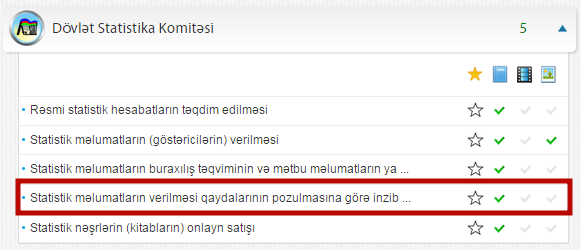 Şəkil:1Xidmətə daxil olduqda acılan pəncərədə istifadəçi protokolun seriyasını və nömrəsini daxil etməlidir. (Şək:2)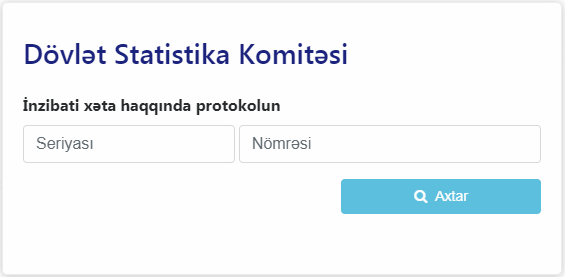 Şək:2Sonda istifadəçi “Axtar” düyməsindən istifadə etməklə ödənişi həyata keçirə bilər. 